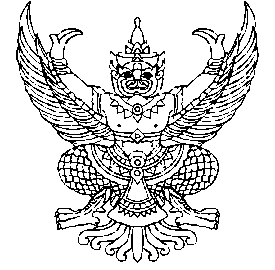 ที่ .....................................					          ....(ชื่อหน่วยงาน/องค์กร)..................ตำบลกำพวน  อำเภอสุขสำราญ  จังหวัดระนอง  85120                                                วัน.............เดือน...........................พ.ศ. .....................เรื่อง  ขอเสนอโครงการเพื่อขอรับงบประมาณสนับสนุนจากกองทุนหลักประกันสุขภาพเทศบาลตำบลกำพวนเรียน  ประธานกองทุนหลักประกันสุขภาพเทศบาลตำบลกำพวนสิ่งที่ส่งมาด้วย	โครงการ………………………………………………………………………………….  	   จำนวน ๑ ชุด		ตามที่กองทุนหลักประกันสุขภาพเทศบาลตำบลกำพวน ได้แจ้งให้หน่วยงาน องค์กร ชมรม ....................... เสนอโครงการเพื่อขอรับการสนับสนุนงบประมาณจากกองทุนเงินกองทุนหลักประกันสุขภาพเทศบาลตำบลกำพวน ประจำปีงบประมาณ พ.ศ............... ให้กับทาง......(ชื่อหน่วยงาน/องค์กร เจ้าของโครงการ).......... เพื่อดำเนินการจัดทำโครงการเสนอขอรับการจัดสรรงบประมาณจากกองทุนฯ นั้น		ทาง...(.หน่วยงาน/องค์กร)...... จึงใคร่ขอเสนอโครงการ....................................................... จำนวน................ โครงการ โดยใช้งบประมาณ.......................บาท (.........................................) เพื่อเสนอคณะกรรมการกองทุนฯ ได้พิจารณาโครงการตามแผนงาน รายละเอียดปรากฏตามสิ่งที่ส่งมาด้วย		จึงเรียนมาเพื่อโปรดพิจารณา						 ขอแสดงความนับถือ					     (นาย/นาง/นางสาว....................)				          ตำแหน่ง.......................................................(หน่วยงาน).....โทรศัพท์/โทรสาร ..........................................